Jäsenille keväällä 2021Tervehdys!Koronan edelleen kurittaessa meitä, toimintamme on pakotettu sopeutumaan siihen. Tästä johtuen työpaikkakäynnit, koulutukset sekä vapaa-ajan tapahtumat ovat tauolla, kunnes aika tästä muuttuu paremmaksi. Myös eläkeläisille suunnattu toiminta on tauolla. Toivomme että syksyllä voisimme taas järjestää edes jotain tapahtumia. Tämän vuoksi liittymislahjakorttien (tapahtumiin osallistuminen ilman omavastuuta) voimassaoloa on jatkettu toistaiseksi.PALKANKOROTUKSISTATehtäväkohtaisia palkkoja, tai siihen rinnastettavia kuukausipalkkoja korotetaan 1.4.2021 lukien yleiskorotuksella. Korotuksen suuruus on 1,0 %. Henkilökohtaista lisää korotetaan 1,0 prosentilla. Lisäksi maksuun tulevat järjestelyvaraerät aloilla, joihin ne kohdistettiin (mm. puhtauspalvelu, varhaiskasvatus lastenhoitajat). Kannattaa siis tutkia huhtikuun palkkalaskelma . Mikäli huomaat siinä jotain epäselvää, ole yhteydessä esimieheen, palkkatoimistoon tai pääluottamusmieheen.LOMARAHOJEN VAIHTAMINEN VAPAAKSITänä vuonna on mahdollisuus vaihtaa lomarahoja vapaaksi ensimmäistä kertaa. Mikäli näin toimitaan, on hyvä miettiä seuraavia asioita: henkilöstön tasapuolinen kohtelu, eli tasavertaiset mahdollisuudet lomarahan vaihtamiseen vapaaksi. Henkilöstön riittävyys palvelun tuotannon tarpeisiin ja käytännön työn järjestelyihin. Lomarahan vaihtaminen vapaaksi ei saa lisätä työssä olevien työn kuormitusta, (esimerkiksi sijaisten tai muuten lisähenkilökunnan hankkimista pitää miettiä/ siirtämistä toisiin tehtäviin), mikäli työssä ei ole luontevia kausivaihteluita, joita voitaisiin hyödyntää. Työnantajalta on tulossa ohjeistusta asiaan.JÄSENHANKINTA JA JÄSENYYS
Tiedätkö jonkun joka ei ole vielä JHL: n jäsen. Hankkiessasi uuden jäsenen, saat palkkioksi 20€ lahjakortin paikalliseen kirjakauppaa (Q kirjakauppa Lieto, Karjatie). Lisätietoja asiasta jäsenasiainhoitajalta (sari.leppanen@lieto.fi). Omat jäsentiedot kannattaa käydä tarkastamassa OmaJHL:ssä, joka on liiton sähköinen asiointikanava jäsenille. Palvelussa voit päivittää yhteystietosi, ammattinimikkeesi ja työsuhdetietosi.KUNTAVAALITTavoitteemme on saada kuntiin päättäjiä, jotka tuntevat työelämän kysymyksiä ja kuntien palvelutuotantoa. On olennaista, että kunnissa on päättäjinä työntekijöiden asemaa ja kuntapalvelujen merkitystä ymmärtäviä henkilöitä, sillä kunnissa tehdään päätöksiä, jotka vaikuttavat kaikkien suomalaisten hyvinvointiin. JHL:n kuntavaalitavoitteet löytyvät osoitteesta www.jhl.fi/kuntaremontti. Jos mietit ehdokkaaksi lähtemistä, kannattaa olla yhteydessä JHL aluetoimistoon (v-s@jhl.fi  tai  maaret.laakso@jhl.fi), josta saat apua ehdokkaaksi asettautumiseen ja muihin käytännön asioihin. Yhdistyksemme tukee kuntavaaliehdokkaiksi ryhtyviä omia jäseniä ilmoituksella kotisivuilla. Lisätietoja marjut.laiho@lieto.fi. SÄÄNTÖMÄÄRÄINEN KEVÄTKOKOUS Kevätkokous järjestetään 28.4. klo 18 Kunnantalon aulan kahviossa. Kokoukseen on mahdollisuus osallistua paikalla olemalla (sen hetkiset kokoontumisrajoitukset huomioon ottaen) sekä etäyhteydellä (teams). Ilmoittautumiset kokoukseen 23.4. mennessä puheenjohtajalle marjut.laiho@lieto.fi. Ilmoittautumisen yhteydessä kerro miten osallistut kokoukseen (lähi vai etä), lisätiedot etä osallistumiseen toimitetaan ennen kokousta osallistujille. Esityslistalla on toimintakertomus ja tilinpäätös 2020. Toimintasuunnitelman 2021 lisäykset. Liiton uusien sääntöjen esittely ja hyväksyminen, sekä muut mahdolliset esille tulevat asiat.Pääluottamusmiehen tehtäviä hoitaa ajalla 1.4.–31.8. varapääluottamusmies Sari Leppänen. Sarin tavoittaa numerosta 050-3661515 tai sari.leppanen@lieto.fi.					Terveisin							Liedon JHL hallitus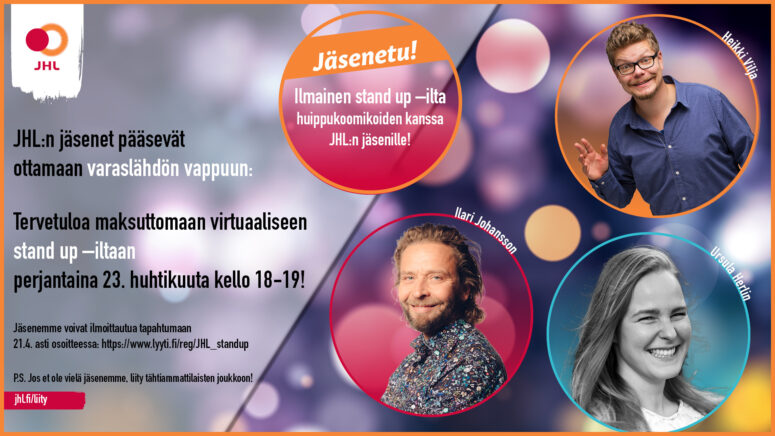 